T.CKARS VALİLİĞİÇIĞIRGAN ORTAOKUL MÜDÜRLÜĞÜ2019-2023 STRATEJİK PLANI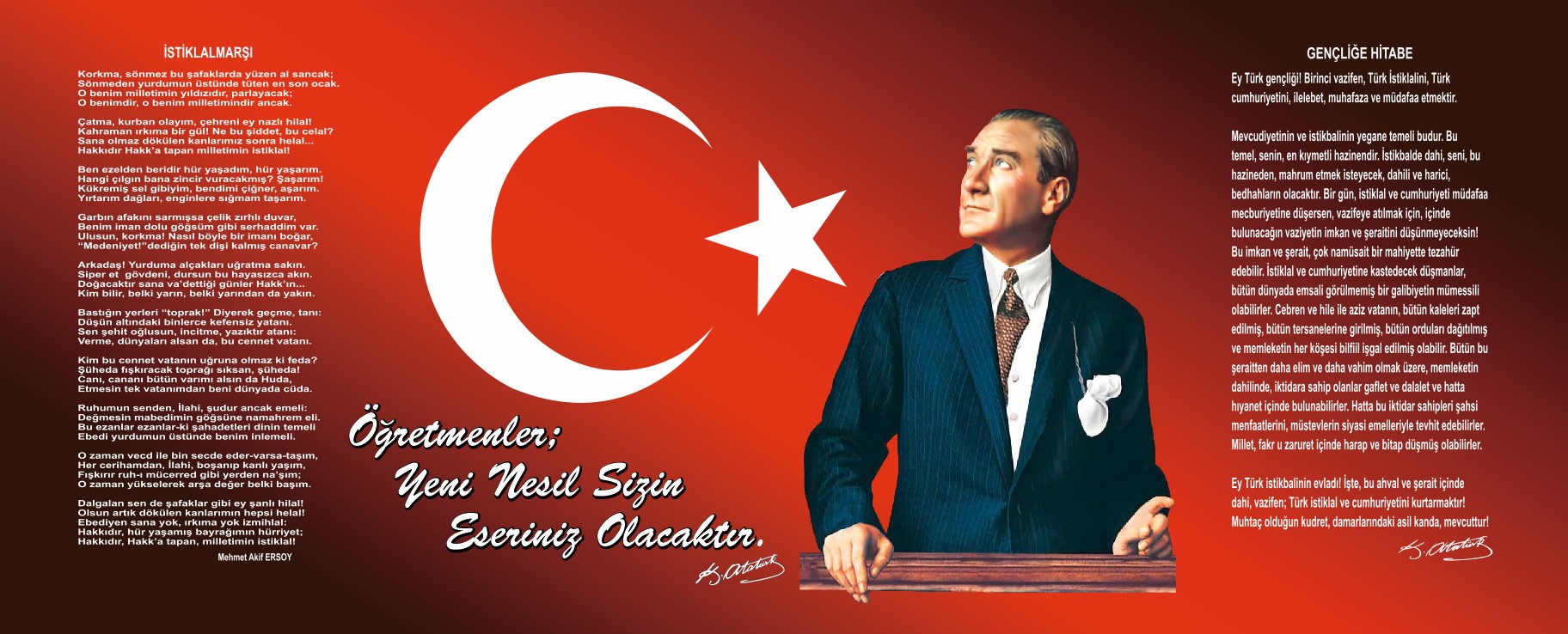 Sunuş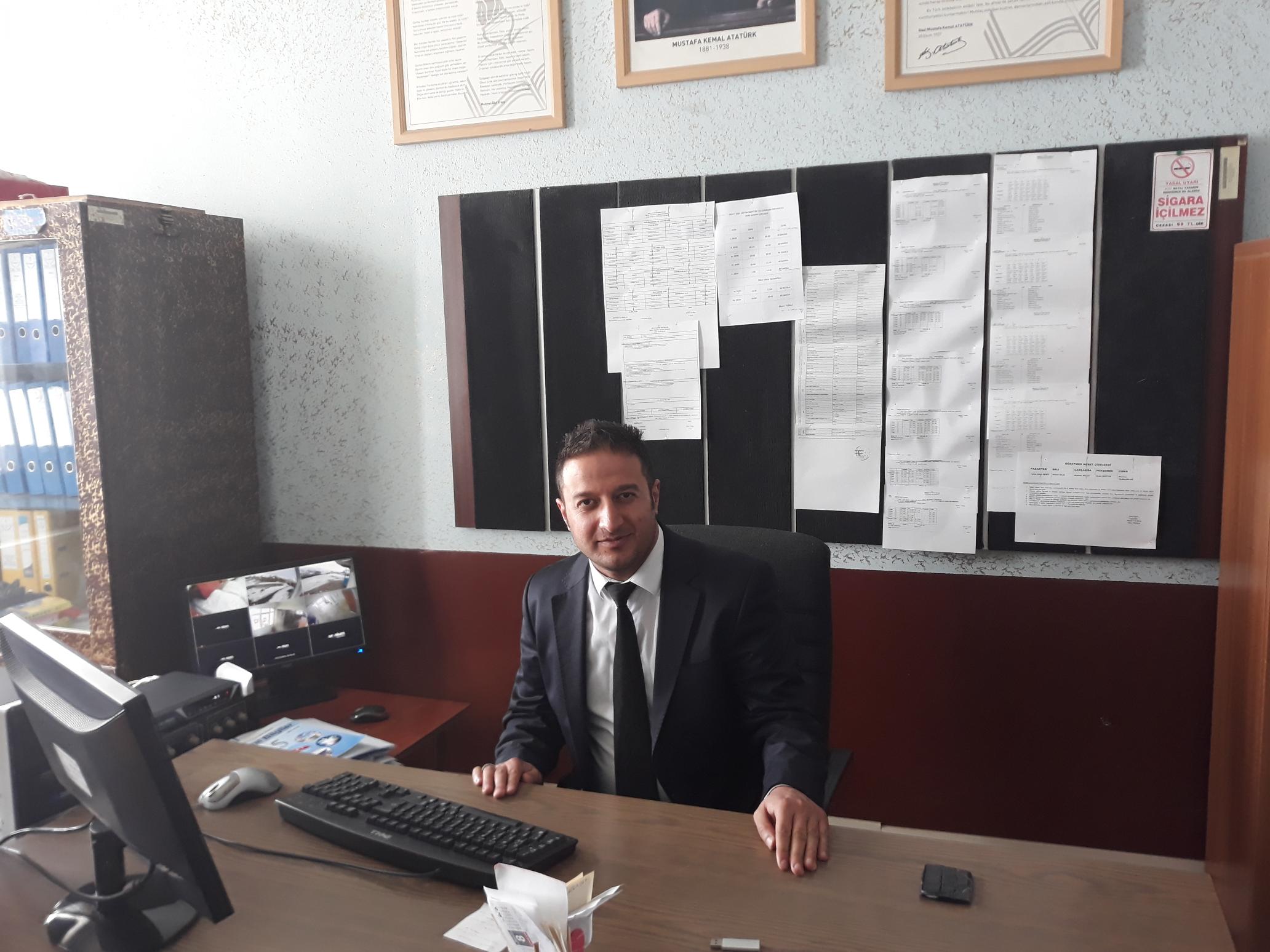  Geçmişten günümüze gelirken var olan yaratıcılığın getirdiği teknolojik ve sosyal anlamda gelişmişliğin ulaştığı hız, artık kaçınılmazları da önümüze sererek kendini göstermektedir. Güçlü ekonomik ve sosyal yapı, güçlü bir ülke olmanın ve tüm değişikliklerde dimdik ayakta durabilmenin kaçınılmazlığı da oldukça büyük önem taşımaktadır. Gelişen ve sürekliliği izlenebilen, bilgi ve planlama temellerine dayanan  güçlü bir yaşam standardı ve ekonomik yapı; stratejik amaçlar, hedefler ve planlanmış zaman diliminde gerçekleşecek uygulama faaliyetleri ile (STRATEJİK PLAN) oluşabilmektedir.            Büyük önder Atatürk’ü örnek alan bizler ;Çağa uyum sağlamış, çağı yönlendiren gençler yetiştirmek için kurulan  okulumuz, geleceğimiz teminatı olan öğrencilerimizi  daha iyi imkanlarla yetişip, düşünce ufku ve yenilikçi ruhu açık Türkiye Cumhuriyetinin çıtasını daha yükseklere taşıyan bireyler olması için öğretmenleri ve idarecileriyle özverili bir şekilde  tüm azmimizle çalışmaktayız.           Çığırgan Ortaokulu  olarak en büyük amacımız yalnızca ilkokul mezunu gençler yetiştirmek değil, girdikleri her türlü ortamda çevresindekilere ışık tutan , hayata hazır ,  hayatı aydınlatan , bizleri daha da ileriye götürecek gençler yetiştirmektir. İdare ve öğretmen kadrosuyla bizler çağa ayak uydurmuş, yeniliklere açık, Türkiye Cumhuriyetini daha da yükseltecek gençler yetiştirmeyi ilke edinmiş bulunmaktayız.           Öğrencileri derslerde uygulanacak öğretim yöntem ve teknikleriyle sosyal, kültürel ve eğitsel etkinliklerle kendilerini geliştirmelerine ve gerçekleştirmelerine yardımcı olmak; Ailesine ve topluma karşı sorumluluk duyabilen, üretken, verimli, ülkenin ekonomik ve sosyal kalkınmasına katkıda bulunabilen bireyler olarak yetiştirmek; Doğayı tanıma, sevme ve koruma, insanın doğaya etkilerinin neler olabileceğine ve bunların sonuçlarının kendisini de etkileyebileceğine ve bir doğa dostu olarak çevreyi her durumda koruma bilincini kazandırmak; Öğrencilere bilgi yüklemek yerine, bilgiye ulaşma ve bilgiyi kullanma yöntem ve tekniklerini öğretmek; Bilimsel düşünme, araştırma ve çalışma becerilerine yöneltmek; Öğrencilerin, sevgi ve iletişimin desteklediği gerçek öğrenme ortamlarında düşünsel becerilerini kazanmalarına, düşünsel güçlerini ortaya koymalarına ve kullanmalarına yardımcı olmak; Kişisel ve toplumsal araç-gereci, kaynakları ve zamanı verimli kullanmalarını, okuma zevk ve alışkanlığı kazanmalarını sağlamak gibi görev ve sorumluluklarımızı yerine getirmekiçin yola çıkmış bulunmaktayız.          Okulumuz misyon, vizyon ve ilkeler çerçevesinde ve daha iyi bir eğitim seviyesine ulaşmak gayretiyle sürekli yenilenmeyi ve kalite kültürünü kendisine ilke edinmeyi amaçlamaktadır. Kalite kültürü oluşturmak için eğitim ve öğretim başta olmak üzere insan kaynakları ve kurumsallaşma, sosyal faaliyetler, alt yapı, toplumla ilişkiler ve kurumlar arası ilişkileri kapsayan 2019-2023 stratejik planı hazırlanmıştır.           Bu vesileyle planın hazırlanması aşamasında oldukça zorlu bir süreç olan koordinatörlük görevini başarıyla yürüten Müdür Yardımcımız Sayın Ahmet KILIÇ’a, şahsında emeği geçenStratejik Planlama Üst Kuruluna Stratejik Plan Hazırlama Ekibi‘ne, katkıda bulunan öğretmen, öğrenci ve velilerimize teşekkür ederim.                                                                                                                                     Murat YILMAZ                                                                                                                                      Okul Müdürüİçindekiler	Sunuş	4İçindekiler	5BÖLÜM I: GİRİŞ ve PLAN HAZIRLIK SÜRECİ	6BÖLÜM II: DURUM ANALİZİ	7Okulun Kısa Tanıtımı .	7Okulun Mevcut Durumu: Temel İstatistikler	8PAYDAŞ ANALİZİ	13GZFT (Güçlü, Zayıf, Fırsat, Tehdit) Analizi	20Gelişim ve Sorun Alanları	24BÖLÜM III: MİSYON, VİZYON VE TEMEL DEĞERLER	26MİSYONUMUZ 	26VİZYONUMUZ .	26TEMEL DEĞERLERİMİZ .	27BÖLÜM IV: AMAÇ, HEDEF VE EYLEMLER	28TEMA I: EĞİTİM VE ÖĞRETİME ERİŞİM	28TEMA II: EĞİTİM VE ÖĞRETİMDE KALİTENİN ARTIRILMASI	31TEMA III: KURUMSAL KAPASİTE	34V. BÖLÜM: MALİYETLENDİRME	36EKLER:	37BÖLÜM I: GİRİŞ ve PLAN HAZIRLIK SÜRECİ2019-2023 dönemi stratejik plan hazırlanması süreci Üst Kurul ve Stratejik Plan Ekibinin oluşturulması ile başlamıştır. Ekip tarafından oluşturulan çalışma takvimi kapsamında ilk aşamada durum analizi çalışmaları yapılmış ve durum analizi aşamasında paydaşlarımızın plan sürecine aktif katılımını sağlamak üzere paydaş anketi, toplantı ve görüşmeler yapılmıştır. Durum analizinin ardından geleceğe yönelim bölümüne geçilerek okulumuzun amaç, hedef, gösterge ve eylemleri belirlenmiştir. Çalışmaları yürüten ekip ve kurul bilgileri altta verilmiştir.STRATEJİK PLAN ÜST KURULUBÖLÜM II: DURUM ANALİZİDurum analizi bölümünde okulumuzun mevcut durumu ortaya konularak neredeyiz sorusuna yanıt bulunmaya çalışılmıştır. Bu kapsamda okulumuzun kısa tanıtımı, okul künyesi ve temel istatistikleri, paydaş analizi ve görüşleri ile okulumuzun Güçlü Zayıf Fırsat ve Tehditlerinin (GZFT) ele alındığı analize yer verilmiştir.Okulun Kısa Tanıtımı Çığırgan Ortaokulu  10.08.2000  yılında öğretime açılmış olup 6 derslikle hizmet vermiş, zamanla köyden şehre göç olması ile  nüfusun azalması öğrenci sayısını da azaltmış derslik sayısı 4’e düşmüş, ve şuan ki öğrenci sayımız toplamda 81 olmuş olup, 4 derslik, 1 fen odası,1 bilişim sınıfı ile  7 öğretmen ve 1 iş kur çalışanımız ile eğitim-öğretime hizmet vermektedir.                                              Okulun Mevcut Durumu: Temel İstatistiklerOkul KünyesiOkulumuzun temel girdilerine ilişkin bilgiler altta yer alan okul künyesine ilişkin tabloda yer almaktadır.Temel Bilgiler Tablosu- Okul Künyesi Çalışan BilgileriOkulumuzun çalışanlarına ilişkin bilgiler altta yer alan tabloda belirtilmiştir.Çalışan Bilgileri TablosuOkulumuz Bina ve Alanları	Okulumuzun binası ile açık ve kapalı alanlarına ilişkin temel bilgiler altta yer almaktadır.Okul Yerleşkesine İlişkin Bilgiler Sınıf ve Öğrenci Bilgileri	Okulumuzda yer alan sınıfların öğrenci sayıları alttaki tabloda verilmiştir.Donanım ve Teknolojik KaynaklarımızTeknolojik kaynaklar başta olmak üzere okulumuzda bulunan çalışır durumdaki donanım malzemesine ilişkin bilgiye alttaki tabloda yer verilmiştir.Teknolojik Kaynaklar TablosuGelir ve Gider BilgisiOkulumuzun genel bütçe ödenekleri, okul aile birliği gelirleri ve diğer katkılarda dâhil olmak üzere gelir ve giderlerine ilişkin son iki yıl gerçekleşme bilgileri alttaki tabloda verilmiştir.PAYDAŞ ANALİZİKurumumuzun temel paydaşları öğrenci, veli ve öğretmen olmakla birlikte eğitimin dışsal etkisi nedeniyle okul çevresinde etkileşim içinde olunan geniş bir paydaş kitlesi bulunmaktadır. Paydaşlarımızın görüşleri anket, toplantı, dilek ve istek kutuları vasıtasıyla iletilen önerilerde dâhil olmak üzere çeşitli yöntemlerle sürekli olarak alınmaktadır.Paydaş anketlerine ilişkin ortaya çıkan temel sonuçlara altta yer verilmiştir : ÇIĞIRGAN ORTAOKULU MÜDÜRLÜĞÜ STRATEJİK PLANI (2019-2023)“ÖĞRETMEN GÖRÜŞ VE DEĞERLENDİRMELERİ” ANKET FORMU                                Çığırgan Ortaokulunda görev yapmakta olan 7 öğretmen ile anket çalışması yapılmış olup değerler aşağıda tablo halinde gösterilmiştir.Anketimizi incelediğimizde genel olarak okulumuzda görev yapan öğretmenler ve yönetim arasında güçlü ilişkiler olduğu, adil bir yönetim sistemi oluğu anlaşılmakta ve olumsuz olarak da teknolojik yetersizlikler ön plana çıkmaktadır.ÇIĞIRGAN ORTAOKULU MÜDÜRLÜĞÜ STRATEJİK PLANI (2019-2023) “ÖĞRENCİ GÖRÜŞ VE DEĞERLENDİRMELERİ” ANKET FORMU  Çığırgan Ortaokulunda kayıtlı olan 81 öğrenciden 71 öğrenci ankete katılmış olup değerler aşağıda tablo halinde gösterilmiştir.Anketimizi incelediğimizde öğrenciler genel olarak güçlü yanlarını öğretmenleri ve yönetim olarak görmekte, öğrenciler arası iş birliği ve dayanışmanın yüksek olduğu görülmekte düşüncelerini fikirlerini özgürce açıklayabilmektedir. Öte yandan olumsuz yönleri olarak da teknolojik yetersizlikler ve okulun fiziki şartları olarak görülmektedir.ÇIĞIRGAN ORTAOKULU MÜDÜRLÜĞÜ STRATEJİK PLANI (2019-2023)“VELİ GÖRÜŞ VE DEĞERLENDİRMELERİ” ANKET FORMUÇığırgan Ortaokulunda kayıtlı olan öğrenci velilerimizden 52 veli ankete katılmış olup değerler aşağıda tablo halinde gösterilmiştir.Anketimizi incelediğimizde velilerimiz okul yönetimi ve öğretmenleri ile rahatlıkla iletişim kurabilmekte öğrenciler hakkında anında geri bildirim alabilmekte okul ile ilgili fikirlerini özgürce dile getirebilmektedir. Olumsuz yönleri olarak da çoğunluğun teknolojiyi fazla kullanamaması, okulun fiziki şartları ve teknolojik yetersizliklerden bahsetmektedir. GZFT (Güçlü, Zayıf, Fırsat, Tehdit) Analizi Okulumuzun temel istatistiklerinde verilen okul künyesi, çalışan bilgileri, bina bilgileri, teknolojik kaynak bilgileri ve gelir gider bilgileri ile paydaş anketleri sonucunda ortaya çıkan sorun ve gelişime açık alanlar iç ve dış faktör olarak değerlendirilerek GZFT tablosunda belirtilmiştir. Dolayısıyla olguyu belirten istatistikler ile algıyı ölçen anketlerden çıkan sonuçlar tek bir analizde birleştirilmiştir.Kurumun güçlü ve zayıf yönleri donanım, malzeme, çalışan, iş yapma becerisi, kurumsal iletişim gibi çok çeşitli alanlarda kendisinden kaynaklı olan güçlülükleri ve zayıflıkları ifade etmektedir ve ayrımda temel olarak okul müdürü/müdürlüğü kapsamından bakılarak iç faktör ve dış faktör ayrımı yapılmıştır. İçsel Faktörler Güçlü YönlerZayıf YönlerDışsal Faktörler FırsatlarTehditler Gelişim ve Sorun AlanlarıGelişim ve sorun alanları analizi ile GZFT analizi sonucunda ortaya çıkan sonuçların planın geleceğe yönelim bölümü ile ilişkilendirilmesi ve buradan hareketle hedef, gösterge ve eylemlerin belirlenmesi sağlanmaktadır. Gelişim ve sorun alanları ayrımında eğitim ve öğretim faaliyetlerine ilişkin üç temel tema olan Eğitime Erişim, Eğitimde Kalite ve kurumsal Kapasite kullanılmıştır. Eğitime erişim, öğrencinin eğitim faaliyetine erişmesi ve tamamlamasına ilişkin süreçleri; Eğitimde kalite, öğrencinin akademik başarısı, sosyal ve bilişsel gelişimi ve istihdamı da dâhil olmak üzere eğitim ve öğretim sürecinin hayata hazırlama evresini; Kurumsal kapasite ise kurumsal yapı, kurum kültürü, donanım, bina gibi eğitim ve öğretim sürecine destek mahiyetinde olan kapasiteyi belirtmektedir.Gelişim ve sorun alanlarına ilişkin GZFT analizinden yola çıkılarak saptamalar yapılırken yukarıdaki tabloda yer alan ayrımda belirtilen temel sorun alanlarına dikkat edilmesi gerekmektedir.Gelişim ve Sorun AlanlarımızBÖLÜM III: MİSYON, VİZYON VE TEMEL DEĞERLEROkul Müdürlüğümüzün Misyon, vizyon, temel ilke ve değerlerinin oluşturulması kapsamında öğretmenlerimiz, öğrencilerimiz, velilerimiz, çalışanlarımız ve diğer paydaşlarımızdan alınan görüşler, sonucunda stratejik plan hazırlama ekibi tarafından oluşturulan Misyon, Vizyon, Temel Değerler; Okulumuz üst kurulana sunulmuş ve üst kurul tarafından onaylanmıştır.MİSYONUMUZ Yeniliklere açık, sürekli kendini geliştiren genç ve tecrübeli öğretmen kadrosuyla, öğrenci merkezli eğitim veren, teknolojiyi kullanan, velilerin ihtiyaç duydukları her an okul idaresi ve öğretmenlerine ulaşıp rehberlik hizmetlerini alabildikleri, öğrencilerinin başarılarını ön planda tutup, kaliteden ödün vermeyen çağdaş bir eğitim kurumuyuz.VİZYONUMUZ 	 Biz okul olarak yaşadığımız bölge veya yöre konumuna, sosyal-ekonomik şartlarına göre ortaya koyacağımız evrensel kültür tanıyan, bu değerleri benimseyen ve saygı duyan, bilgi ve gerçek hayatta rehberlik edecek ahlaki değerlerle donatılmış; kendine güvenen sistemli düşünebilen girişimci, planlı çalıma alışkanlığına ve eleştirel bakış açısına sahip estetik duyguları ve yaratıcılıkları gelişmiş, Milli manevi ve kültürel değerlerini tanıyan bu değerleri benimseyen ve saygı duyan; kendilerine, ailelerine, topluma ve çevreye olumlu katkılar sağlayan , iş birliği içinde çalışan hoşgörülü ve paylaşmayı bilen bireysel ve toplumsal sorunları tanıyan, bu sorunlara çözüm yolları arayan üretken bireyler yetiştirmeyi amaçlıyoruz. TEMEL DEĞERLERİMİZ 1) Eğitime yapılan yardımı kutsal sayar ve her türlü desteği veririz.2) Kurumda çalışan herkesin katılımı ile sürecin devamlı olarak iyileştirileceğine vegeliştirileceğine inanırız.3) Sağlıklı bir çalışma ortamı içerisinde çalışanları tanıyarak fikirlerine değer verir ve işimiziönemseriz.4) Kendimizi geliştirmeye önem verir, yenilikçi fikirlerden yararlanırız.5) Öğrencilerin, öğrenmeyi öğrenmesi ilk hedefimizdir.6) Öğrencilerimiz, bütün çalışmalarımızın odak noktasıdır.BÖLÜM IV: AMAÇ, HEDEF VE EYLEMLERTEMA I: EĞİTİM VE ÖĞRETİME ERİŞİMEğitim ve öğretime erişim okullaşma ve okul terki, devam ve devamsızlık, okula uyum ve oryantasyon, özel eğitime ihtiyaç duyan bireylerin eğitime erişimi, yabancı öğrencilerin eğitime erişimi ve hayat boyu öğrenme kapsamında yürütülen faaliyetlerin ele alındığı temadır.Stratejik Amaç 1: Kayıt bölgemizde yer alan çocukların okullaşma oranlarını artıran, öğrencilerin uyum ve devamsızlık sorunlarını gideren etkin bir yönetim yapısı kurulacaktır.Stratejik Hedef 1.1.  Kayıt bölgemizde yer alan çocukların okullaşma oranları artırılacak ve öğrencilerin uyum ve devamsızlık sorunları giderilecektir.Performans GöstergeleriEYLEMLER:TEMA II: EĞİTİM VE ÖĞRETİMDE KALİTENİN ARTIRILMASIEğitim ve öğretimde kalitenin artırılması başlığı esas olarak eğitim ve öğretim faaliyetinin hayata hazırlama işlevinde yapılacak çalışmaları kapsamaktadır. Bu tema altında akademik başarı, sınav kaygıları, sınıfta kalma, ders başarıları ve kazanımları, disiplin sorunları, öğrencilerin bilimsel, sanatsal, kültürel ve sportif faaliyetleri ile istihdam ve meslek edindirmeye yönelik rehberlik ve diğer mesleki faaliyetler yer almaktadır. Stratejik Amaç 2: Öğrencilerimizin gelişmiş dünyaya uyum sağlayacak şekilde donanımlı bireyler olabilmesi için eğitim ve öğretimde kalite artırılacaktır.Stratejik Hedef 2.1.  Öğrenme kazanımlarını takip eden ve velileri de sürece dâhil eden bir yönetim anlayışı ile öğrencilerimizin akademik başarıları ve sosyal faaliyetlere etkin katılımı artırılacaktır.Performans GöstergeleriEylemlerStratejik Hedef 2.2.  Öğrencilerimize kitap okuma alışkanlığını kazandırmakPerformans GöstergeleriEylemlerTEMA III: KURUMSAL KAPASİTEStratejik Amaç 3: Eğitim ve öğretim faaliyetlerinin daha nitelikli olarak verilebilmesi için okulumuzun kurumsal kapasitesi güçlendirilecektir. Stratejik Hedef 3.1.  2019-2023 stratejik plan döneminde; ihtiyaç tespiti yaparak insan kaynaklarının planlı dağılımını yapmak, mevcut insan kaynaklarını nitelik olarak geliştirmek. İş güvenliği ve okul güvenliği, temizlik, hijyen konularında daha titiz çalışmalar yapmak.Performans GöstergeleriEylemlerV. BÖLÜM: MALİYETLENDİRME2019-2023 Stratejik Planı Faaliyet/Proje Maliyetlendirme TablosuVI. BÖLÜM: İZLEME VE DEĞERLENDİRMEOkulumuz Stratejik Planı izleme ve değerlendirme çalışmalarında 5 yıllık Stratejik Planın izlenmesi ve 1 yıllık gelişim planın izlenmesi olarak ikili bir ayrıma gidilecektir. Stratejik planın izlenmesinde 6 aylık dönemlerde izleme yapılacak denetim birimleri, il ve ilçe millî eğitim müdürlüğü ve Bakanlık denetim ve kontrollerine hazır halde tutulacaktır.Yıllık planın uygulanmasında yürütme ekipleri ve eylem sorumlularıyla aylık ilerleme toplantıları yapılacaktır. Toplantıda bir önceki ayda yapılanlar ve bir sonraki ayda yapılacaklar görüşülüp karara bağlanacaktır. EKLER: Öğretmen, öğrenci ve veli anket örnekleri klasör ekinde olup okullarınızda uygulanarak sonuçlarından paydaş analizi bölümü ve sorun alanlarının belirlenmesinde yararlanabilirsiniz.                                                                                                                                                                                     20.12.2019															Murat YILMAZ															  Okul müdürüÜst Kurul BilgileriÜst Kurul BilgileriEkip BilgileriEkip BilgileriAdı SoyadıUnvanıAdı SoyadıUnvanıMurat YILMAZOkul MüdürüMetehan YILMAZBİLEKÖğretmenAhmet KILIÇMüdür YardımcısıSezai BEĞTAŞÖğretmenMetehan YILMAZBİLEKÖğretmenYunus Emre DENİZÖğretmenYunus Emre DENİZÖğretmenAhmet ALTUNBEYVeliSezai BEĞTAŞÖğretmenİli: Karsİli: Karsİli: Karsİli: Karsİlçesi: Merkezİlçesi: Merkezİlçesi: Merkezİlçesi: MerkezAdres: Çığırgan Ortaokulu Kars Merkez KöyüÇığırgan Ortaokulu Kars Merkez KöyüÇığırgan Ortaokulu Kars Merkez KöyüCoğrafi Konum (link):Coğrafi Konum (link):Enlem: 40.643546694395056Boylam: 42.85561416763812Enlem: 40.643546694395056Boylam: 42.85561416763812Telefon Numarası: 474 2581313474 2581313474 2581313Faks Numarası:Faks Numarası:--------e- Posta Adresi:717148@meb.k12.tr717148@meb.k12.tr717148@meb.k12.trWeb sayfası adresi:Web sayfası adresi:Öğretim Şekli:Öğretim Şekli:Normal Normal Okulun Hizmete Giriş Tarihi : 3 Mart 1959Okulun Hizmete Giriş Tarihi : 3 Mart 1959Okulun Hizmete Giriş Tarihi : 3 Mart 1959Okulun Hizmete Giriş Tarihi : 3 Mart 1959Toplam Çalışan Sayısı Toplam Çalışan Sayısı 11Öğrenci Sayısı:Kız3737Öğretmen SayısıKadın11Öğrenci Sayısı:Erkek4646Öğretmen SayısıErkek66Öğrenci Sayısı:Toplam8383Öğretmen SayısıToplam77Derslik Başına Düşen Öğrenci SayısıDerslik Başına Düşen Öğrenci SayısıDerslik Başına Düşen Öğrenci Sayısı:20Şube Başına Düşen Öğrenci SayısıŞube Başına Düşen Öğrenci SayısıŞube Başına Düşen Öğrenci Sayısı:20Öğretmen Başına Düşen Öğrenci SayısıÖğretmen Başına Düşen Öğrenci SayısıÖğretmen Başına Düşen Öğrenci Sayısı:12Şube Başına 30’dan Fazla Öğrencisi Olan Şube SayısıŞube Başına 30’dan Fazla Öğrencisi Olan Şube SayısıŞube Başına 30’dan Fazla Öğrencisi Olan Şube Sayısı:0Öğrenci Başına Düşen Toplam Gider MiktarıÖğrenci Başına Düşen Toplam Gider MiktarıÖğrenci Başına Düşen Toplam Gider Miktarı0Öğretmenlerin Kurumdaki Ortalama Görev SüresiÖğretmenlerin Kurumdaki Ortalama Görev SüresiÖğretmenlerin Kurumdaki Ortalama Görev Süresi4Unvan*ErkekKadınToplamOkul Müdürü ve Müdür Yardımcısı2-2Sınıf Öğretmeni---Branş Öğretmeni617Rehber Öğretmen---İdari Personel---Yardımcı Personel-11Güvenlik Personeli---Toplam Çalışan Sayıları7110Okul Bölümleri Okul Bölümleri Özel AlanlarVarYokOkul Kat Sayısı1Çok Amaçlı SalonXDerslik Sayısı5Çok Amaçlı SahaXDerslik Alanları (m2)34KütüphaneXKullanılan Derslik Sayısı4Fen LaboratuvarıXŞube Sayısı4Bilgisayar LaboratuvarıXİdari Odaların Alanı (m2)19İş AtölyesiXÖğretmenler Odası (m2)12Beceri AtölyesiXOkul Oturum Alanı (m2)437PansiyonXOkul Bahçesi (Açık Alan)(m2)1311Okul Kapalı Alan (m2)437Sanatsal, bilimsel ve sportif amaçlı toplam alan (m2)-Kantin (m2)-Tuvalet Sayısı2Diğer (………….)SINIFIKızErkekToplamSINIFIKızErkekToplam5.SINIF109196.SINIF715227.SINIF1013238.SINIF10919TOPLAM374683Akıllı Tahta Sayısı5TV Sayısı-Masaüstü Bilgisayar Sayısı2Yazıcı Sayısı2Taşınabilir Bilgisayar Sayısı-Fotokopi Makinası Sayısı1Projeksiyon Sayısı2İnternet Bağlantı Hızı16YıllarGelir MiktarıGider Miktarı2017--2018--Sıra NoMADDELERKATILMA DERECESİKATILMA DERECESİKATILMA DERECESİKATILMA DERECESİKATILMA DERECESİSıra NoMADDELERKesinlikle KatılıyorumKatılıyorumKararsızımKısmen KatılıyorumKatılmıyorum1Okulumuzda alınan kararlar, çalışanların katılımıyla alınır.72Kurumdaki tüm duyurular çalışanlara zamanında iletilir.73Her türlü ödüllendirmede adil olma, tarafsızlık ve objektiflik esastır.74Kendimi, okulun değerli bir üyesi olarak görürüm.75Çalıştığım okul bana kendimi geliştirme imkânı tanımaktadır.616Okul, teknik araç ve gereç yönünden yeterli donanıma sahiptir.2417Okulda çalışanlara yönelik sosyal ve kültürel faaliyetler düzenlenir.5118Okulda öğretmenler arasında ayrım yapılmamaktadır.79Okulumuzda yerelde ve toplum üzerinde olumlu etki bırakacak çalışmalar yapmaktadır.710Yöneticilerimiz, yaratıcı ve yenilikçi düşüncelerin üretilmesini teşvik etmektedir.711Yöneticiler, okulun vizyonunu, stratejilerini, iyileştirmeye açık alanlarını vs. çalışanlarla paylaşır.712Okulumuzda sadece öğretmenlerin kullanımına tahsis edilmiş yerler yeterlidir.6113Alanıma ilişkin yenilik ve gelişmeleri takip eder ve kendimi güncellerim.714Okulumuzun Olumlu (başarılı)  ve Olumsuz (başarısız) Yönlerine İlişkin Görüşleriniz.Okulumuzun Olumlu (başarılı)  ve Olumsuz (başarısız) Yönlerine İlişkin Görüşleriniz.Okulumuzun Olumlu (başarılı)  ve Olumsuz (başarısız) Yönlerine İlişkin Görüşleriniz.Olumlu (Başarılı) yönlerimizOlumsuz (başarısız) yönlerimiz1Öğretmen öğrenci iş birliğiTeknolojik yetersizlikler2Öğretmenlerimiz3Okuldaki diğer çalışanlar45Sıra NoMADDELERKATILMA DERECESİKATILMA DERECESİKATILMA DERECESİKATILMA DERECESİKATILMA DERECESİSıra NoMADDELERKesinlikle KatılıyorumKatılıyorumKararsızımKısmen KatılıyorumKatılmıyorum1Öğretmenlerimle ihtiyaç duyduğumda rahatlıkla görüşebilirim.712Okul müdürü ile ihtiyaç duyduğumda rahatlıkla konuşabiliyorum.713Okulun rehberlik servisinden yeterince yararlanabiliyorum.155064Okula ilettiğimiz öneri ve isteklerimiz dikkate alınır.6825Okulda kendimi güvende hissediyorum.65426Okulda öğrencilerle ilgili alınan kararlarda bizlerin görüşleri alınır.6747Öğretmenler yeniliğe açık olarak derslerin işlenişinde çeşitli yöntemler kullanmaktadır.718Derslerde konuya göre uygun araç gereçler kullanılmaktadır.6929Teneffüslerde ihtiyaçlarımı giderebiliyorum.609210Okulun içi ve dışı temizdir.682111Okulun binası ve diğer fiziki mekânlar yeterlidir.103025612Okul kantininde satılan malzemeler sağlıklı ve güvenlidir.-----13Okulumuzda yeterli miktarda sanatsal ve kültürel faaliyetler düzenlenmektedir.69214Okulumuzun Olumlu (başarılı)  ve Olumsuz (başarısız) Yönlerine İlişkin Görüşleriniz.Okulumuzun Olumlu (başarılı)  ve Olumsuz (başarısız) Yönlerine İlişkin Görüşleriniz.Okulumuzun Olumlu (başarılı)  ve Olumsuz (başarısız) Yönlerine İlişkin Görüşleriniz.Olumlu (Başarılı) yönlerimizOlumsuz (başarısız) yönlerimiz1Öğretmen öğrenci iş birliğiTeknolojik yetersizlikler2Öğretmenlerimiz3Okuldaki diğer çalışanlar45Sıra NoMADDELERKATILMA DERECESİKATILMA DERECESİKATILMA DERECESİKATILMA DERECESİKATILMA DERECESİSıra NoMADDELERKesinlikle KatılıyorumKatılıyorumKararsızımKısmen KatılıyorumKatılmıyorum1İhtiyaç duyduğumda okul çalışanlarıyla rahatlıkla görüşebiliyorum.522Bizi ilgilendiren okul duyurularını zamanında öğreniyorum. 5023Öğrencimle ilgili konularda okulda rehberlik hizmeti alabiliyorum.401024Okula ilettiğim istek ve şikâyetlerim dikkate alınıyor. 525Öğretmenler yeniliğe açık olarak derslerin işlenişinde çeşitli yöntemler kullanmaktadır.526Okulda yabancı kişilere karşı güvenlik önlemleri alınmaktadır. 527Okulda bizleri ilgilendiren kararlarda görüşlerimiz dikkate alınır. 528E-Okul Veli Bilgilendirme Sistemi ile okulun internet sayfasını düzenli olarak takip ediyorum.1053529Çocuğumun okulunu sevdiğini ve öğretmenleriyle iyi anlaştığını düşünüyorum.50210Okul, teknik araç ve gereç yönünden yeterli donanıma sahiptir.14152311Okul her zaman temiz ve bakımlıdır.48412Okulun binası ve diğer fiziki mekânlar yeterlidir.151520213Okulumuzda yeterli miktarda sanatsal ve kültürel faaliyetler düzenlenmektedir.455214Okulumuzun Olumlu (başarılı)  ve Olumsuz (başarısız) Yönlerine İlişkin Görüşleriniz.Okulumuzun Olumlu (başarılı)  ve Olumsuz (başarısız) Yönlerine İlişkin Görüşleriniz.Okulumuzun Olumlu (başarılı)  ve Olumsuz (başarısız) Yönlerine İlişkin Görüşleriniz.Olumlu (Başarılı) yönlerimizOlumsuz (başarısız) yönlerimiz1Öğretmen veli iş birliği Teknolojik yetersizlikler2Öğretmenlerin bilgisi ve öğrencilere ilgisi3Okul çalışanları45ÖğrencilerÖğrencilerimizin büyük çoğunluğunun okul öncesi eğitim alarak 5.sınıfa başlamaları.ÇalışanlarÇalışma kültürüne sahip olmaları.Deneyimli bir yönetim kadrosunun varlığı.Nitelikli ve gelişime açık çalışkan kadroya sahip olunması.Yöneticilerimize ve öğretmenlerimize gerek veliler, gerekse öğrenciler tarafından yüksek oranda güven duyulması.VelilerVelilere kısa sürede ulaşılabilmesi.Okur yazar oranın yüksek olması.Veli iletişiminin güçlü olması.DonanımGüvenlik kameralarının olması.ADSL bağlantısının olması.BütçeYönetim SüreçleriOkul yönetimi ile çalışanlar arasında iyi bir iletişimin olması.Okul yönetiminin çalışanlara hoşgörü ile yaklaşması.İletişim SüreçleriÇalışanların okul yönetimine isteklerini rahat bir şekilde aktarabilmesi.ÖğrencilerÖğrencilerin bazılarında yeterince okuma alışkanlığının olmaması.Öğrencilerin kullanacakları materyallerin bazı alanlarda eksik olması.Öğrenci merkezli eğitim-öğretim şartlarının tam oluşmayışı.ÇalışanlarÇalışanların eğitimsel açıdan gelişmeleri için yeterince hizmet içi eğitim yapılmaması.Çalışanlar arasında sosyal faaliyetlerin yapılamaması.VelilerEğitim bölgesindeki veliler arasında sosyo- ekonomik farkların bulunması.Veli toplantılarına katılımın düşük olması.Anne-baba eğitiminin yetersizliği.Bina ve YerleşkeOkulun fiziki durumunun sınıflar boyutunda yetersiz olması.İkili eğitim yapılması.Okul bahçesi zemininin yetersiz oluşu.Okulun fiziki şartlarından kaynaklanan eksiklikler.DonanımSınıflarda akıllı tahtaların olmamasıSınıflarda internet çekim hızının düşük olması.Sınıfların kapasitesinin alan olarak az olması.BütçeOkula ait ödeneğin olmayışı.Yönetim SüreçleriPolitikÜst politika belgelerinde eğitimin öncelikli alan olarak yer alması.Velilerin öğrencilerin eğitimine yönelik ilgilerinin artması, öğrencileri bir üst eğitim kurumuna yönlendirmede istekli olmaları.Derslerin dışında kurumda açılan kursların olması.Öğretmenlerin idealist oluşu.EkonomikOkul aile birliğinin etkin çalışması.Mahallenin kalabalık ve imkanlarının fazla olmasıSosyolojikOkulöncesi eğitimin kalitesinin artmasıyla eskiye göre öğrencilerin ilkokula daha hazırlıklı başlaması.Okul yönetiminin okul aile birliği,mahalle muhtarları ve milli eğitim müdürlüğüyle olan iyi ilişkileri.Bir üst öğrenime devam eden öğrencilerin olması.Yerel basının desteğiTeknolojike-öğrenme, e-akademi, e-okul, eba uzem internet olanakları.Okulun yeni araçlara sahip olma imkânları.Mevzuat-YasalPersonelin yasal hak ve sorumluluklarını bilmeleri.Oluşturulması gereken kurul ve komisyonlar.EkolojikÇevre merkez  okullarına göre akademik ve sportif anlamda başarılı olunması.Okulun bulunduğu çevrenin genel gelir durumunun iyi olması.PolitikPersonel değişiminin sıkça olması.Eğitim politikalarında yaşanan değişimlerin eğitim kalitesini olumsuz etkilemesi.EkonomikVelilerin gelir düzeyinin düşük olması.İlköğretim okullarına ödenek ayrılmayışı.Öğrencilerinin çoğunun velisinin işsizlik nedeniyle şehir dışında çalışmaları, köy dışında olmaları.SosyolojikGöçe bağlı öğrenci hareketliliği.TeknolojikHızla değişen teknolojiyi yakalama zorluğu.Öğrenciler tarafından teknoloji kullanım seviyenin düşük olması.Mevzuat-Yasal Kanun ,tüzük ve yönetmeliklerin sık sık değişmesi.EkolojikVelilerin sosyoekonomik düzeyinin düşüklüğü.Okulun gelirini arttırıcı unsurlarının düşük olması.Eğitime ErişimEğitimde KaliteKurumsal KapasiteOkullaşma OranıAkademik BaşarıKurumsal İletişimOkula Devam/ DevamsızlıkSosyal, Kültürel ve Fiziksel GelişimKurumsal YönetimOkula Uyum, OryantasyonSınıf TekrarıBina ve YerleşkeÖzel Eğitime İhtiyaç Duyan Bireylerİstihdam Edilebilirlik ve YönlendirmeDonanımYabancı ÖğrencilerÖğretim YöntemleriTemizlik, HijyenDers araç gereçleriİş Güvenliği, Okul GüvenliğiTaşıma ve servis 1.TEMA: EĞİTİM VE ÖĞRETİME ERİŞİM 1.TEMA: EĞİTİM VE ÖĞRETİME ERİŞİM1Okullaşma Oranı / Okul öncesi eğitimde okullaşma oranı.2Okula Devam - Devamsızlık /Zorunlu eğitimden erken ayrılma.3Okula Uyum / Öğrencilere yönelik oryantasyon faaliyetlerinin yetersizliği.4Özel Eğitime İhtiyaç Duyan Bireyler / Özel eğitime ihtiyaç duyan bireylerin uygun eğitime erişiminin sağlanamaması.5Yabancı Öğrenciler / Özel politika gerektiren grupların eğitime erişimi.2.TEMA: EĞİTİM VE ÖĞRETİMDE KALİTE2.TEMA: EĞİTİM VE ÖĞRETİMDE KALİTE1Sosyal, Kültürel ve Fiziksel Gelişim / Eğitim öğretim sürecinde sanatsal, sportif ve kültürel faaliyetlerin yetersizliği2Öğretim Yöntemleri / Öğretmenlere yönelik hizmet içi eğitimler3Teknolojik imkanlar / Eğitimde bilgi ve iletişim teknolojilerinin kullanımı4Rehberlik / Eğitsel, mesleki ve kişisel rehberlik hizmetleri5İstihdam Edilebilirlik ve Yönlendirme / Eğitsel değerlendirme ve tanılama çalışmaları6Okul sağlığı ve hijyen / Okul sağlığı ve hijyen eğitimi verilememesi.3.TEMA: KURUMSAL KAPASİTE3.TEMA: KURUMSAL KAPASİTE1Kurumsal İletişim / Çalışma ortamlarının iletişimi ve iş motivasyonunu sağlayacak biçimde düzenlenmemesi.2Kurumsal İletişim / İç ve dış paydaşları ile etkin ve sürekli iletişim sağlanamaması.3Kurumsal Yönetim / Kurumsal aidiyet duygusunun geliştirilmemesi.4Kurumsal Yapı / Okul ve kurumların sosyal, kültürel, sanatsal ve sportif faaliyet alanlarının yetersizliği.5Kurumsal Yapı / Okullardaki fiziki durumun özel eğitime gereksinim duyan öğrencilere uygunluğu.NoPERFORMANSGÖSTERGESİMevcutHEDEFHEDEFHEDEFHEDEFHEDEFHEDEFNoPERFORMANSGÖSTERGESİ201820192020202120222023PG.1.1.aKayıt bölgesindeki öğrencilerden okula kayıt yaptıranların oranı (%)9595100100100100PG.1.1.bİlkokul birinci sınıf öğrencilerinden en az bir yıl okul öncesi eğitim almış olanların oranı (%)(ilkokul)85859095100100PG.1.1.c.Okula yeni başlayan öğrencilerden oryantasyon eğitimine katılanların oranı (%)959095100100100PG.1.1.d.Bir eğitim ve öğretim döneminde 20 gün ve üzeri devamsızlık yapan öğrenci oranı (%)4511111Bir eğitim ve öğretim döneminde 20 gün ve üzeri devamsızlık yapan yabancı öğrenci oranı (%)511111PG.1.1.f.Okulun özel eğitime ihtiyaç duyan bireylerin kullanımına uygunluğu (0-1)001111NoEylem İfadesiEylem SorumlusuEylem Tarihi1.1.1.Kayıt bölgesinde yer alan öğrencilerin tespiti çalışması yapılacaktır.Okul Stratejik Plan Ekibi01 Eylül-20 Eylül1.1.2Devamsızlık yapan öğrencilerin tespiti ve erken uyarı sistemi için çalışmalar yapılacaktır.Ahmet KILIÇ Müdür Yardımcısı 01 Eylül-20 Eylül1.1.3Devamsızlık yapan öğrencilerin velileri ile özel aylık  toplantı ve görüşmeler yapılacaktır.Sınıf ÖğretmenleriHer ayın son haftası1.1.4Okulun özel eğitime ihtiyaç duyan bireylerin kullanımının kolaylaşıtırılması için rampa ve asansör eksiklikleri tamamlanacaktır.Ahmet KILIÇ Müdür YardımcısıMayıs 20191.1.5Halk Eğitim ile işbirliği yapılarak kurs sayısı ve çeşitliliği arttırılacaktır.Okul Stratejik Plan Ekibi01 Eylül-20 EylülNoPERFORMANSGÖSTERGESİMevcutMevcutHEDEFHEDEFHEDEFHEDEFHEDEFHEDEFNoPERFORMANSGÖSTERGESİ2018201920192020202120222023PG.1.1.aDüzenlenen oyun alanı sayısı   -112333PG.1.1.bÖğretmen başına ortalama hizmet içi faaliyet sayısı2334567PG.1.1.c.Öğretmenlerin çalışma motivasyonunu artırmaya yönelik faaliyet sayısı1223456NoEylem İfadesiEylem SorumlusuEylem Tarihi1.1.1.2018-2019 Eğitim öğretim yılında yakan top oyunu, oyun alanı düzenlenecek ve yapılacak etkinliklere öğrenci katılımı sağlanacaktır.Okul Stratejik Plan Ekibi17 Eylül-14 Haziran1.1.22019-2020 Eğitim öğretim yılında yakan top oyunu, mendil kapmaca oyunu, oyun alanı düzenlenecek ve yapılacak etkinliklere öğrenci katılımı sağlanacaktır.Okul Stratejik Plan Ekibi14 Eylül -19 Haziran1.1.42022-2023 Eğitim öğretim yılında yakan top oyunu, mendil kapmaca oyunu, üç taş oyunu, tombik oyunu, ip atlama oyunu; oyun alanı düzenlenecek ve yapılacak etkinliklere öğrenci katılımı sağlanacaktır.Okul Stratejik Plan Ekibi19 Eylül-18 haziran1.1.5Okulda sınıflar arası geleneksel çocuk oyunları vb. turnuvaların düzenlenecektir.Okul Stratejik Plan EkibiEğitim öğretim iş günü içerisinde.NoPERFORMANSGÖSTERGESİMevcutMevcutHEDEFHEDEFHEDEFHEDEFHEDEFHEDEFNoPERFORMANSGÖSTERGESİ2018201920192020202120222023PG.1.1.aÖğrenci başına bir yılda okunan kitap sayısı10151520303540NoEylem İfadesiEylem SorumlusuEylem Tarihi1.1.1.Türkçe dersinin haftalık bir saati kitap okumaya ayrılacaktır.Okul Stratejik Plan Ekibi1.1.2Sınıf kitaplıkları zenginleştirilecektir.Okul Stratejik Plan Ekibi17 Eylül-14 Haziran1.1.3Öğrencilerin ilgi ve istekleri doğrultusunda okulumuza yeni kitaplar kazandırılacaktır.Okul Stratejik Plan Ekibi14 Eylül -19 Haziran1.1.4Eğitim ve öğretim yılı içerisinde en fazla kitap okuyan 10 öğrenciye ödül verilecektir.Okul Stratejik Plan Ekibi1 Eylül-14 Haziran1.1.5Öğrencilere okuma alışkanlığını ve sevgisini kazandırma çalışmaları yapılacaktır.Sınıf Öğretmenleri1 Eylül- 14 HaziranNoPERFORMANSGÖSTERGESİMevcutMevcutHEDEFHEDEFHEDEFHEDEFHEDEFHEDEFNoPERFORMANSGÖSTERGESİ2018201920192020202120222023PG.3.1.aÖğretmen başına düşen öğrenci sayısı1110109876PG.3.2.bÖğretmen başına ortalama hizmet içi faaliyet sayısı2334567PG.3.3.c.Öğretmenlerin çalışma motivasyonunu artırmaya yönelik faaliyet sayısı1223456NoEylem İfadesiEylem SorumlusuEylem Tarihi1.1.1.Personel niteliği, çalışanların motivasyonunun, kurumsal aidiyet ve memnuniyetin arttırılması amacıyla faaliyetler düzenlenecektir.Okul Stratejik Plan Ekibi17 Eylül-14 Haziran1.1.2 Etik davranış kuralları ve uygulama ilkelerinin geliştirilmesi ile bunların yayımlanması sağlanacaktır.Okul Stratejik Plan Ekibi14 Eylül -19 Haziran1.1.3Öğretmenlerimizin hizmet içi faaliyetlerine katılımı için rehberlik yapılacak, desteklenecek,ve ödüllendirilecektir.Okul Stratejik Plan Ekibi1 Eylül-14 Haziran1.1.4Öğretmenlerimizin eğitici niteliklerinin geliştirilmesi için her yıl eğiticinin eğitimi konulu seminer ve program düzenlenecektir.Okul Stratejik Plan Ekibi1 Eylül-14 HaziranKaynak Tablosu20192020202120222023ToplamKaynak Tablosu20192020202120222023ToplamGenel Bütçe1002003004005001500Valilikler ve Belediyelerin Katkısı1002003004005001500Diğer (Okul Aile Birlikleri)1002003004005001500TOPLAM300600900120015004500